Global Missiology Humor  October 2013Creative Family HistoryThe Smith family was very proud of the fact that their ancestors had come to America on the Mayflower.As a legacy for their children, they hired a top-notch author to research and write a book about their family history.Much to their horror, it was discovered that Great Uncle Clarence had been executed in the electric chair for committing murder.Devastated, they didn’t want that to be revealed in the book, but they felt that Great Uncle Clarence shouldn’t be written out of the family history altogether.After voicing their concerns to the author, he assured them that he could handle everything tactfully.When the book came out, the section on Great Uncle Clarence read: “Great Uncle Clarence occupied a chair of applied electronics at an important government institution. He was attached to his position by the strongest of ties, and his death came as a great shock.”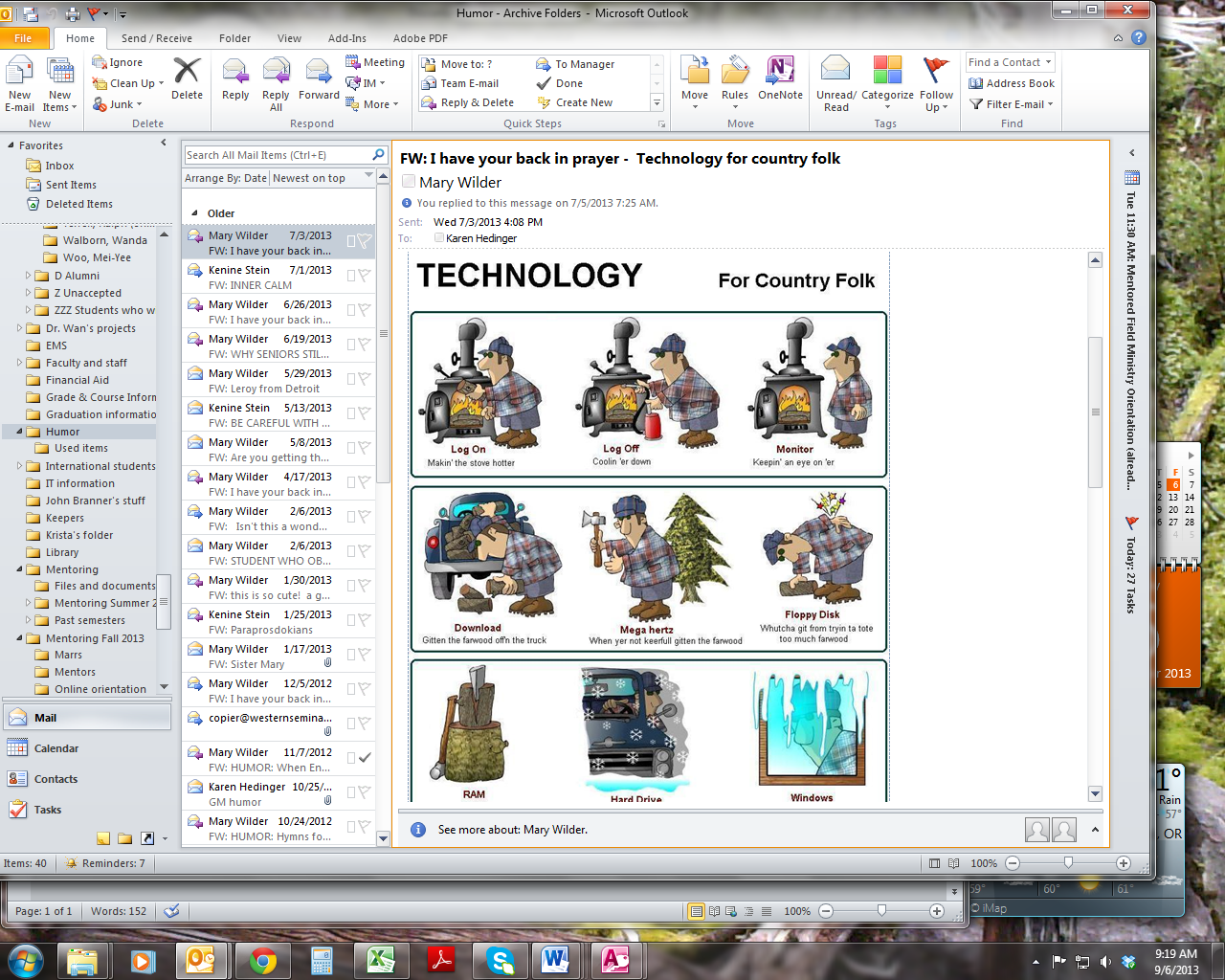 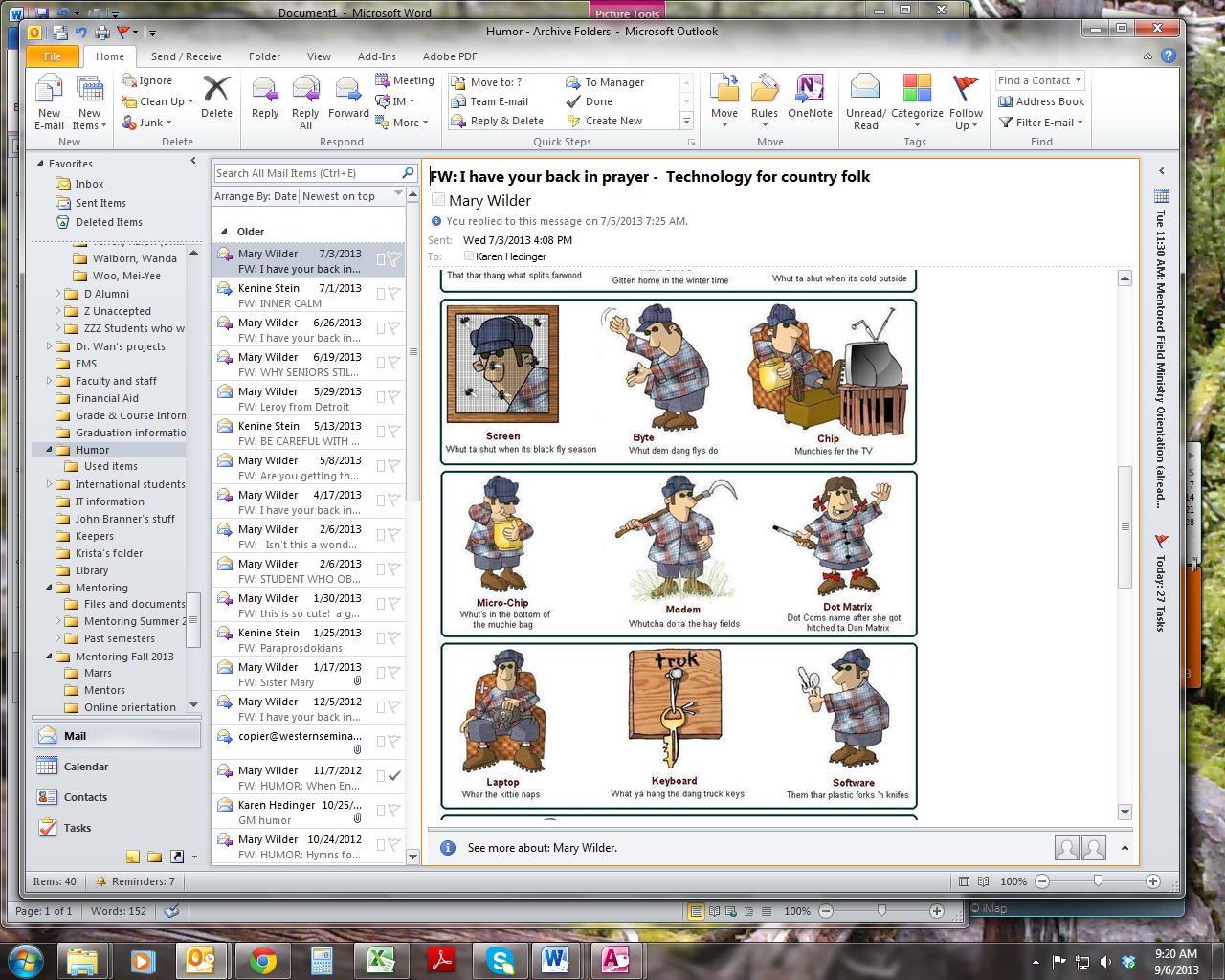 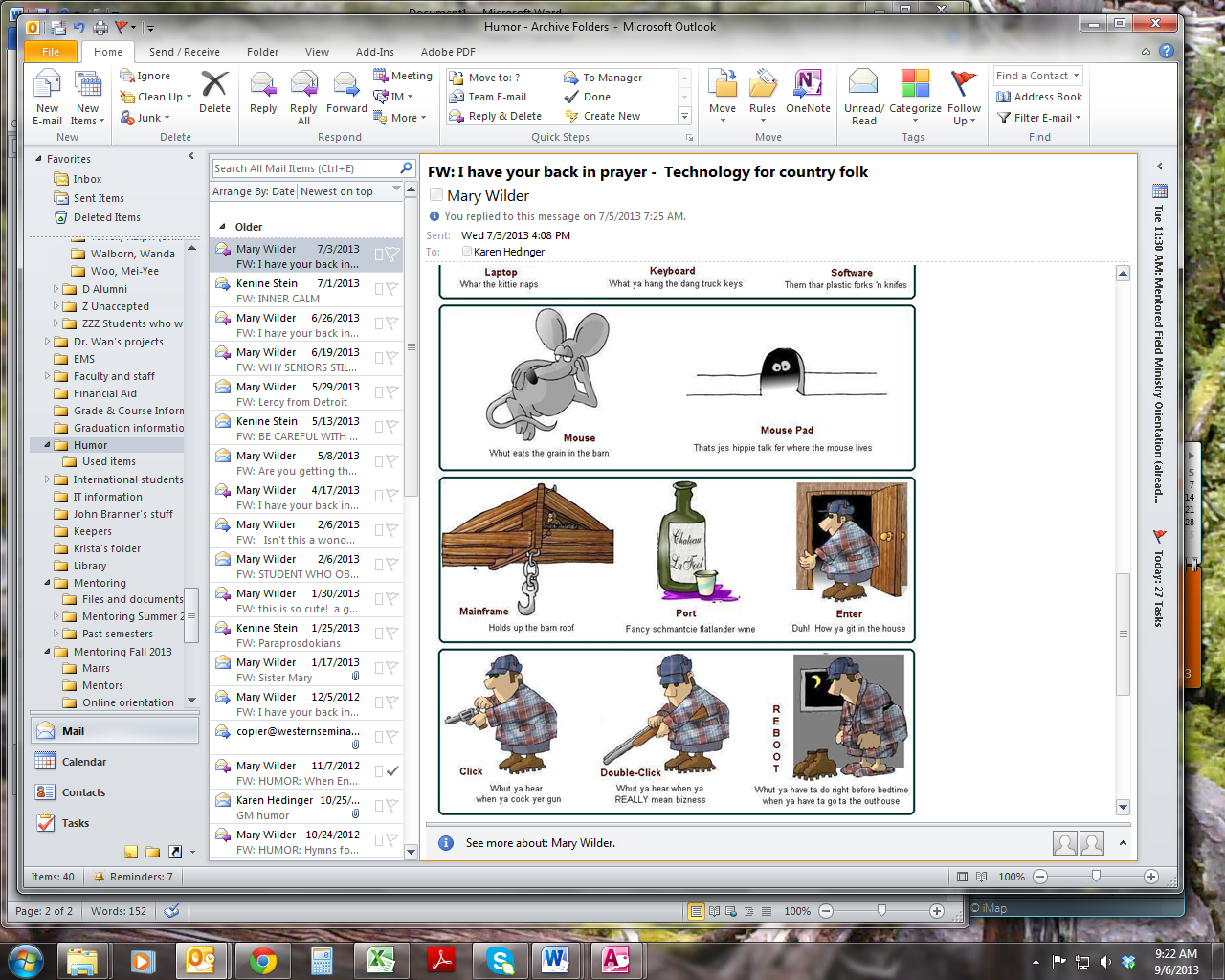 